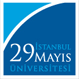 Doküman NoSBE-FR.006Yayın Tarihi30/03/2018Revizyon No01Revizyon Tarihi02/12/2023Sayfa No1/1